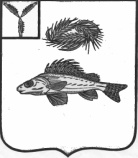 АДМИНИСТРАЦИЯЕРШОВСКОГО МУНИЦИПАЛЬНОГО РАЙОНАСАРАТОВСКОЙ ОБЛАСТИРАСПОРЯЖЕНИЕот 10.02.2016 г.										№ 12 «Об утверждении графика дежурствслужащих администрацииДекабристского МО на времяпаводковых мероприятий 2016 года»В связи с повышением температур наружного воздуха и реализацией мер по подготовке и проведению противопаводковых мероприятий на территории Декабристского МО в 2016 годуУтвердить график дежурств служащих администрации Декабристского муниципального образовании на время паводковых мероприятий 2016 года, согласно приложению.Обеспечить ежедневно с 22 марта 2016 года до завершения паводковых мероприятий 2016 года представление информации в устной форме о паводковой ситуации на территории Декабристского МО по круглосуточному телефону: 5-30-97 МУ «ЕДДС по Ершовскому МР». Текстовую информацию предоставлять по факсу: 5-30-97.Глава администрации							Андрущенко В.А.Приложение № 1к распоряжению администрацииДекабристского МО№ 12 от 10.02.2016 г.ГРАФИК ДЕЖУРСТВслужащих администрации Декабристского МОна время паводковых мероприятий 2016 года.Глава администрации							Андрущенко В.А.С распоряжением ознакомлены:Андрущенко В.А. ________________________Приходько Д.С. __________________________Полякова Л.Н. ____________________________Телегина В.А. ____________________________Акмалиева Ж.А. ___________________________с 08.00 час. 21.03.2012 г.до 08.00 час. 22.03.2012 г.Приходько Д.С.(8-937-260-53-98)Зам.главы администрациис 08.00 час. 22.03.2012 г.до 08.00 час. 23.03.2012 г.Полякова Л.Н.(8-917-325-67-68)Ведущий специалист администрациис 08.00 час. 23.03.2012 г.до 08.00 час. 24.03.2012 г.Телегина В.А.(8-937-240-63-54)Ведущий специалист администрациис 08.00 час. 24.03.2012 г.до 08.00 час. 25.03.2012 г.Акмалиева Ж.А.(8-937-801-08-64)Специалист ВУС администрациис 08.00 час. 25.03.2012 г.до 08.00 час. 26.03.2012 г.Андрущенко В.А(8-927-102-06-85)Глава администрациис 08.00 час. 26.03.2012 г.до 08.00 час. 27.03.2012 г.Приходько Д.С.(8-937-260-53-98)Зам.главы администрациис 08.00 час. 27.03.2012 г.до 08.00 час. 28.03.2012 г.Полякова Л.Н.(8-917-325-67-68)Ведущий специалист администрациис 08.00 час. 28.03.2012 г.до 08.00 час. 29.03.2012 г.Телегина В.А.(8-937-240-63-54)Ведущий специалист администрациис 08.00 час. 29.03.2012 г.до 08.00 час. 30.03.2012 г.Акмалиева Ж.А.(8-937-801-08-64)Специалист ВУС администрациис 08.00 час. 30.03.2012 г.до 08.00 час. 31.03.2012 г.Андрущенко В.А(8-927-102-06-85)Глава администрациис 08.00 час. 31.03.2012 г.до 08.00 час. 01.04.2012 г.Приходько Д.С.(8-937-260-53-98)Зам.главы администрациис 08.00 час. 01.04.2012 г.до 08.00 час. 02.04.2012 г.Полякова Л.Н.(8-917-325-67-68)Ведущий специалист администрациис 08.00 час. 02.04.2012 г.до 08.00 час. 03.04.2012 г.Телегина В.А.(8-937-240-63-54)Ведущий специалист администрациис 08.00 час. 03.04.2012 г.до 08.00 час. 04.04.2012 г.Акмалиева Ж.А.(8-937-801-08-64)Специалист ВУС администрациис 08.00 час. 04.04.2012 г.до 08.00 час. 05.04.2012 г.Андрущенко В.А(8-927-102-06-85)Глава администрациис 08.00 час. 05.04.2012 г.до 08.00 час. 06.04.2012 г.Приходько Д.С.(8-937-260-53-98)Зам.главы администрациис 08.00 час. 06.04.2012 г.до 08.00 час. 07.04.2012 г.Полякова Л.Н.(8-917-325-67-68)Ведущий специалист администрациис 08.00 час. 07.04.2012 г.до 08.00 час. 08.04.2012 г.Телегина В.А.(8-937-240-63-54)Ведущий специалист администрациис 08.00 час. 08.04.2012 г.до 08.00 час. 09.04.2012 г.Акмалиева Ж.А.(8-937-801-08-64)Специалист ВУС администрациис 08.00 час. 09.04.2012 г.до 08.00 час. 10.04.2012 г.Андрущенко В.А(8-927-102-06-85)Глава администрациис 08.00 час. 10.04.2012 г.до 08.00 час. 11.04.2012 г.Приходько Д.С.(8-937-260-53-98)Зам.главы администрациис 08.00 час. 11.04.2012 г.до 08.00 час. 12.04.2012 г.Полякова Л.Н.(8-917-325-67-68)Ведущий специалист администрациис 08.00 час. 12.04.2012 г.до 08.00 час. 13.04.2012 г.Телегина В.А.(8-937-240-63-54)Ведущий специалист администрациис 08.00 час. 13.04.2012 г.до 08.00 час. 14.04.2012 г.Акмалиева Ж.А.(8-937-801-08-64)Специалист ВУС администрациис 08.00 час. 14.04.2012 г.до 08.00 час. 15.04.2012 г.Андрущенко В.А(8-927-102-06-85)Глава администрации